         CONTRACT DE SPONSORIZARE/DONATIE                                   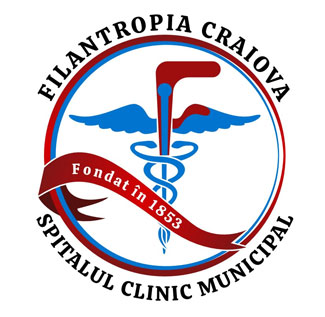 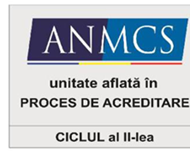 					NR._____/______________           Art. 1. PĂRŢILE CONTRACTANTE_______________________________________ cu sediul în__________________________________ cod fiscal ______________, nr. ORC ___________________________, având contul nr. _____________________________, deschis la ______________________, Tel: _________________, Fax. _____________, E-mail: _____________________________________________, reprezentată prin  ________________________________ în calitate de ______________________, numită în prezentul contract SPONSOR/DONATOR                  siSpitalul Clinic Municipal Filantropia. cu sediul în Craiova, str. Nicolae Titulescu , nr. 40 cod fiscal RO 5002177, având contul nr. RO97TREZ29121F370100XXXX , deschis la Trezoreria Craiova, Tel: 0251 , Fax: 0251 412267, E-mail: secretariat@filantropia.ro, reprezentată prin  dr. Radu Liviu Ionut în calitate de Manager, numită în prezentul contract BENEFICIAR;denumite împreună Părți sau Părțile, PREAMBUL: Organizația Mondială a Sănătății a declarat pandemie de coronavirus iar în România numarul de persoane infectate creste de la o zi la alta.În aceste momente, capacitatea de a reacționa prompt cu personal medical bine pregătit care are la îndemână echipamente și materiale necesare actului medical e vitala. Cele mai multe dintre spitalele din țară au stocuri insuficiente de teste diagnostic, dezinfectanti si echipamente de protectie pentru personalul medical, aparatura medicala, aparatura pentru telemedicina precum si alimente (comenzi neonorate de furnizori).În temeiul Legii nr. 32/1994 privind sponsorizarea, precum și legislația română în materie, în vigoare, părțile au convenit încheierea prezentului Contract, denumit în continuare „Contractul”, cu respectarea următoarelor clauze:  2. OBIECTUL CONTRACTULUIObiectul contractului consta in sponsorizarea/donatia de catre Sponsor/Donator a Beneficiarului cu materiale/ echipamente/ alimente conform anexei 1, parte integranta a prezentului contract.3. DURATA CONTRACTULUIPrezentul contract intra in vigoare la data semnarii sale de catre ambele parti si este valabil pe toata durata de utilizare a produselor.4. VALOAREA CONTRACTULUIValoarea contractului este reprezentata de valoarea produselor,  conform Anexei II5. OBLIGATIILE PARTILOR5.1. Obligatiile Sponsorului:    SPONSORUL/DONATORUL se obligă:a) să transfere Beneficiarului produsele care fac obiectul sponsorizarii b) să pună la dispozitia Beneficiarului  bunurile care fac obiectul sponsorizarii/donatiei, la Str. Filantropiei  nr. 1  (locatia unde se va face punerea la dispozitie). 5.2. Obligatiile Beneficiarului si Utilizatorului:Beneficiarul se obliga sa utilizeze sponsorizarile/donatiile mai sus mentionate cu scopul stabilitBeneficiarul se obliga sa asigure utilizarea in bune conditii a produselor sau echipamentelor ce fac obiectul sponsorizarii , astfel incat  durata de viata a acestora sa fie folosita la maximum.Beneficiarul se obliga sa aduca la cunostinta publicului sponsorizarea prin promovarea   numelui, a marcii si a imaginii Sponsorului/Donatorului prin mijloacele de care dispune, precum si sprijinul acordat de acesta prin prezentul contract, numai dupa acceptul prealabil al Sponsorului Beneficiarul se obliga sa promoveze imaginea si numele Sponsorului, cu conditia sa nu lezeze direct sau indirect activitatea sponsorizata, bunele moravuri sau ordinea si linistea publica.Beneficiarul se obliga sa nu faca nimic de natura a aduce atingere imaginii, numelui, marcilor sau intereselor Sponsorului Beneficiarul se obliga sa utilizeze bunurile primite cu titlu de sponsorizare in scopul indeplinirii obiectului prezentului contract si sa le evidentieze in documentele sale contabile.Beneficiarul va prezenta  cel putin un raport anual  privind modul de utilizare a investitiei realizate de sponsor si situatia intretinerii acesteia, care sa includa documentatia tehnica a lucrarilor de intretinere si mentenanta.6. FORTA MAJORAForta majora, convenita ca fiind acel eveniment absolut imprevizibil si de neinlaturat, petrecut dupa intrarea in vigoare a contractului, care impiedica partea sau partile sa-si indeplineasca obligatiile asumate prin contract, exonereaza de raspundere partea care o invoca in conditiile prezentului contractPartea care invoca forta majora va inmina celeilalte parti certificarea emisa de autoritatea competenta in termen de 48h de la obtinere, dar nu mai tirziu de 5 zile de la interventia cazului de forta majora invocat.Daca durata confirmata a existentei cazului de forta majora este mai mare de 10 zile, partile se vor reuni in mod obligatoriu pentru a decide conditiile continuarii contractului sau incetarea acestuia.Exonerarea de raspundere opereaza numai pe durata existentei cazului de forta majora.7. INCETAREA CONTRACTULUIContractul  inceteaza  prin:prin acordul scris al părţilorprin ajungere la termen, dacă nu s-a convenit asupra prelungirii luirezolutiunea de drept ceruta de una din parti, ca urmarea a neexecutarii, executarii cu intarziere sau executarii defectuase de catre una din parti a obligatiilor contractuale, in conditiile stabilite in prezentul contract. In acest caz rezolutiunea contractului va opera de drept, urmare a unui preaviz de 5 zile transmis partii in culpa de catre cealalta parte, in virtutea prezentului pact comisoriu de gradul III. Rezolutiunea contractului  nu va avea ca efect inlaturarea raspunderii partilor. In aceasta situatie orice sume inaintate de catre Sponsor vor fi returnate acestuia in termen de  3 zile de la data la care Sponsorul/Donatorul va solicita aceasta prin scrisoare recomandata cu confirmare de primire.prin denunţare unilaterală cu un preaviz de 5 zile din partea Beneficiarului.8. LITIGIIOrice litigii aparute in legatura cu interpretarea sau executarea contractului se vor solutiona pe cale amiabila in termen de 3 zile de la producere.In situatia in care procedura amiabila nu va conduce la rezolvarea litigiului, partile se vor adresa instantelor competente potrivit prevederilor Codului de Procedura Civila.PERSOANE DE CONTACT ÎN RELAȚIA CONTRACTUALĂPersoanele de contact pentru Sponsor/Donator sunt următoarele:9.2.	Persoanele de contact pentru Beneficiar sunt următoarele:10. DISPOZITII FINALE      Prezentului contract i se aplica legea romana.      Orice cerere sau notificare decurgand din prezentul contract va fi realizata in scris si va putea fi remisa personal ori trimisa prin telex, fax care sa asigure dovada primirii sau scrisoare recomandata cu confirmare de primire. Orice modificare a prevederilor prezentului contract se va realiza numai prin act aditional semnat de ambele parti si considerat ca facand parte din contract, din momentul semnarii lui.Nici una din parti nu poate cesiona drepturile si/sau obligatiile stabilite prin prezentul contract, fara acordul scris, prealabil al celeilalte parti, sub sanctiune nulitatii cesiunii.Prezentul contract se completeaza cu dispozitiile Legii 32/1994 privind sponsorizarea, cu toate modificarile si completarile ulterioare.11. DISPOZITII FINALE11.1	In scopul executarii prezentului contract, fiecare parte prelucreaza date cu caracter personal apartinand angajatilor/membrilor celeilalte parti, date fara de care nu s-ar putea indeplini obiectul contractului. Principalele date cu caracter personal ce sunt prelucrate, dar fara a avea caracter limitativ sunt: nume si prenume, numar de telefon, e-mail, adresa de corespondenta.11.2 	Fiecare parte este responsabila pentru prelucrarile de date cu caracter personal realizate ca si operator.11.3 	Fiecare parte se obliga sa aduca la cunostiinta propriilor angajati/membri faptul ca datele lor cu caracter personal vor fi prelucrate de catre cealalata parte contractanta , respectiv le va transmite documentele de informare primite in acest scop. Pentru indeplinirea obligatiilor de prelucrare a adatelor cu caracter personal, Sponsorul pune la dispozitia Beneficiarului ,  Nota de informare privind portectia datelor cu caracter personal( Anexa nr. I), iar acesa din urma se obliga sa o aduca la cunostinta propriilor angajati/membri sub sanctiunea de daune interese si incetarea contractului. Sponsorul poate oricand solicita, Beneficiarului sa faca dovada comunicarii Notei de informare privind protectia datelor cu caracter personal catre proprii angajati/membri.11.4 	Partile confirma ca fiecare si toate clauzele acestui Contract au fost analizate si negociate in conformitate cu cerintele acestuia, nefiind incidente dispozitiile Codului Civil privitoare la contracte de adeziune, clauze standard si neuzuale. Fviecare parte a avut dreptul sa propuna modificari si accepta prevederile finale ale acestui Contract in deplina cunostinta de cauza ca un rezultat al negocierii incheiate cu succes din perspectiva ambelor parti.	ANEXA I:  Informare privind protectia datelor cu caracter personal este parte integranta din prezentul contract.Prezentul contract a fost incheiat astazi, __________________, in doua exemplare originale, in limba romana, cate un exemplar pentru fiecare parte, având aceeasi valoare.SPONSOR/DONATOR,	  				                 	      BENEFICIAR,									Spitalul Clinic Municipal Filantropia								 	prin  Dr. Radu Liviu Ionut – Manager                                    Anexa IIPROCES VERBAL DE PREDARE-PRIMIRE  INCHEIAT AZI ________________Intre:_________________________ reprezentant al ________________________________________,in calitate de sponsor/donatorsi__________________________ reprezentant al Spitalului Clinic Municipal Filantropia, in calitate de beneficiar,Au procedat la predarea-primirea bunurilor ce fac obiectul contractului de sponsorizare/donatie nr. _____/__________________, dupa cum urmeaza:                  Am predat,                                                         			             Am primit,        SPONSOR/DONATOR,	  				                    BENEFICIAR,								          Spitalul Clinic Municipal FilantropiaNumeE-mailTelefonFunctiaNumeE-mailTelefonFunctiaRadu Liviu Ionutmanager@filantropia.ro0726895829ManagerStaicu Liliana Anamariadirfinanciar@filantropia.ro0745167806Dir . financiarCoanda Marianadiringrijiri@filantropia.ro0762250107Dir. ingrijiriNr. crt.Denumire bunuri sponsorizate/donateCantitate Pret unitar (lei)Valoare (lei)